Τίτλος & Περιγραφή Διδακτικής/Θεματικής ΕνότηταςΤίτλος & Περιγραφή υποενότηταςΏρεςΕισαγωγή: Ανοιχτά υλικά-ανοιχτές δράσεις - ανοιχτά περιβάλλοντα         Αποσαφήνιση και επεξεργασία βασικών εννοιών (ανοιχτό vs κλειστό). Διαστάσεις “ανοιχτότητας” και η σημασία τους για τη μάθηση    5Χώρος  και παιχνίδι Ανοιχτά Υλικά Πεδία Παιχνιδιού και ΜάθησηςΗ έννοια του χώρου. Χαρακτηριστικά, ορισμός, λειτουργία 4Χώρος  και παιχνίδι Ανοιχτά Υλικά Πεδία Παιχνιδιού και ΜάθησηςΗ παιδαγωγική ποιότητα του χώρου. Υλικά πεδία αγωγής/παιχνιδιού -Τόποι 4Χώρος  και παιχνίδι Ανοιχτά Υλικά Πεδία Παιχνιδιού και ΜάθησηςΕσωτερικοί και υπαίθριοι χώροι παιχνιδιού         4  Χώρος  και παιχνίδι Ανοιχτά Υλικά Πεδία Παιχνιδιού και ΜάθησηςΤα περιβάλλοντα μάθησης ως “χώροι που αφήνουν περιθώρια” (possibility spaces) μέσω του παιχνιδιού2Παιδαγωγική του παιχνιδιού         Προσωπικές παραδοχές και σύγχρονες οπτικές για το παιχνίδι  4Παιδαγωγική του παιχνιδιού         Είδη παιχνιδιού με εστίαση στις πιο ανοιχτές μορφές του παιχνιδιού των παιδιών στην οικογένεια στο σχολείο και στην κοινότητα     4Παιδαγωγική του παιχνιδιού         Η οπτική των παιδιών για το παιχνίδι Η συμμετοχή των παιδιών στο σχεδιασμό υλικών πεδίων παιχνιδιού (προσανατολισμός, παιχνίδι, επεξεργασία)     17 Είδη ανοιχτού παιχνιδιούΠαιχνίδι ακαταστασίας (messy play) παιχνίδι και/με φυσικά υλικά   8 Είδη ανοιχτού παιχνιδιούΠαιχνίδι ρίσκου (risky play)  15 Είδη ανοιχτού παιχνιδιούΠαιχνίδι περιπέτειας (adventure play) σε υπαίθριους χώρους από ενήλικες και παιδιά 4 Είδη ανοιχτού παιχνιδιούΕισαγωγή στο κίνημα των δημιουργών Χώροι δημιουργών (maker places) σε τυπικές και μη τυπικές δομές εκπαίδευσης   8 Είδη ανοιχτού παιχνιδιούΤο ‘κίνημα’ του παιχνιδιού με τα ευέλικτα, μετακινούμενα υλικά (loose parts play)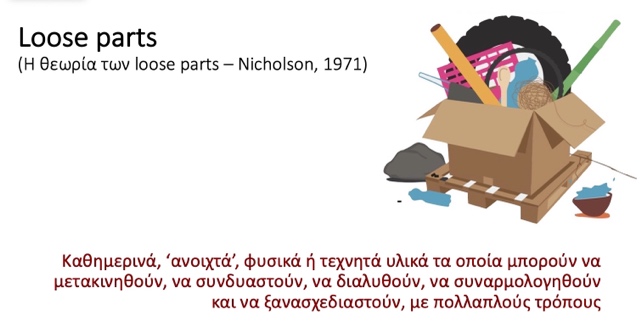   15     Τεκμηρίωση, αξιολόγηση & αυτο-αξιολόγησηΣημασία αξιολόγησης του παιχνιδιού. Αξιολόγηση μέσα από το παιχνίδι Αξιολόγηση για το παιχνίδι. 4   Τεκμηρίωση, αξιολόγηση & αυτο-αξιολόγησηΚαταγραφή και αποτύπωση ανοιχτών δράσεων και περιβαλλόντων με διάφορα μέσα/εργαλεία. 6  Τεκμηρίωση, αξιολόγηση & αυτο-αξιολόγησηΑυτο-αξιολόγηση (ενήλικα) πρακτικών παιχνιδιού, αξιολόγηση της συμμετοχής των παιδιών,     4    